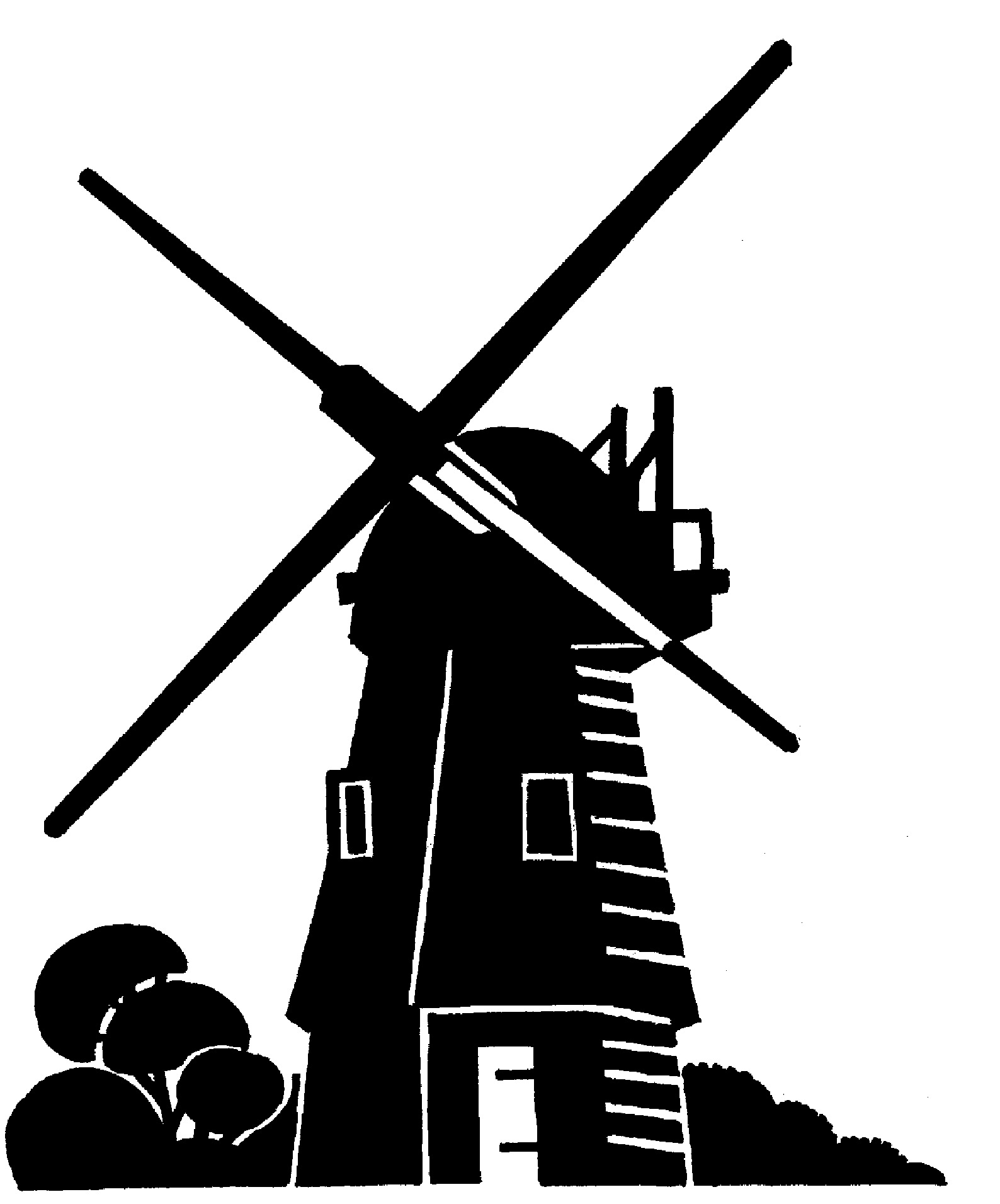 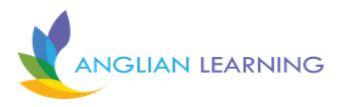 STAPLEFORD NURSERY ADMISSION FORMPlease complete all five sides then sign the last page. The Data Protection Act and the Education (School Records) Regulations (1989) protect this strictly confidential information, stored on the school’s student records database. The information on ethnic origin and first language is needed by the school and by Cambridgeshire County Council (the Children’s Services Authority). This is to ensure that resources are made available when required and that the Education Service offers real equality of opportunity for all pupils. The sections marked * are non-compulsory. If supplied, this information will be shared with Education Welfare Benefit Service, Cambridgeshire County Council, and other relevant bodies administering public funds, who collect and use information about you so that we can provide your child(ren) with entitlement to education benefits under The Education Act 1996. By signing this form, I confirm I understand that data will be shared as appropriate to enable: determination of the support available; verification of any entitlement to Free School Meals/Pupil Premium; prevention and detection of fraud in connection with any claims; periodic checks by the Education Welfare Benefit Service to confirm entitlement to education benefits.Full details about how we use this data and the rights you have around this can be found at www.cambridgeshire.gov.uk/privacy. If you have any data protection queries, please contact the Data Protection Officer at data.protection@cambridgeshire.gov.uk.Legal Surname ...............................................................................................(as it appears on child’s birth certificate)Legal Forename ...............................................…..........................................(as it appears on child’s birth certificate)Middle Name(s) ……………………………………………………………............................................................................... Preferred Forename ………………………………………………………………...................... Gender…….Male / Female Date of Birth ..............................................……………………………………………………………………………………….. Home Address ..............................................................................................................................................................… ………………………………………………………………………………………………………………………………….………………………………………………………………………………………………………………………………………………….Postcode .................................................................. Home telephone number .............................................................. In Local Authority Care ………. Yes/No   If Yes, Name of Care Authority ……………………………………………………Name & address of previous nursery school...................................………………….………….........................................……………………………………………………………………………………………………………………….……………….. ...................................................................................…………………………………………………………………………………………………………………………………………………………………………………………….…………………………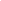 Schools are now required to indicate whether a child has a parent(s)/guardian(s) currently serving in regular military units of any of the armed forces, and designated as Personnel Category 1 or 2. Please could you indicate if your child is a 'service child in education' by ticking one of the boxes below. 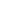 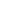 Title..............Surname ................................................................Forename.......................................................................Relationship to student ...................................................................…..................... Parental responsibility……YES / NO*Date of Birth………………………………………………..  *NI Number …………………………. ……………………….Home address …………….…………………………………………………………...…………...........................................….…................................................................................................................Postcode.....................................................…. Home telephone number ...................................................  Mobile telephone number ………..…..…….………………….Home email......................................................................................................................................................................... Work address……………………...................................................................................................................................Work email...................................................................  Work telephone number ............................................................. 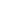 Title..............Surname ................................................................Forename.......................................................................Relationship to student ...................................................................…..................... Parental responsibility……YES / NO *Date of Birth………………………………………………..  *NI Number …………………………. ……………………….Home address …………….…………………………………………………………...…………...........................................….…................................................................................................................Postcode.....................................................…. Home telephone number ...................................................  Mobile telephone number ………..…..…….………………….Home email......................................................................................................................................................................... Work address……………………...................................................................................................................................Work email...................................................................  Work telephone number ............................................................. 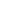 Title..............Surname ................................................................Forename.......................................................................Relationship to student ...................................................................…..................... Parental responsibility……YES / NO *Date of Birth………………………………………………..  *NI Number …………………………. ……………………….Home address …………….…………………………………………………………...…………...........................................….…................................................................................................................Postcode.....................................................…. Home telephone number ...................................................  Mobile telephone number ………..…..…….………………….Home email......................................................................................................................................................................... Work address……………………...................................................................................................................................Work email...................................................................  Work telephone number ............................................................. 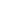 Under the 1989 Children’s Act all parents have the right to receive information about their child’s progress. Title..............Surname ...................................................................Forename.................................................................... Relationship to student .......................................................................................... Parental responsibility……YES / NO *Date of Birth………………………………………………..  *NI Number …………………………. ……………………….Home address …………….…………………………………………………………...…………............................................. …................................................................................................................Postcode.....................................................…. Home telephone number ..................................................Home email..................................................................... Work address…………….. ……………..…………………........................Work email....................................................... Work telephone number ............................................................. Mobile telephone number ………..…..…….…………… Court Case    Yes/No	…………………………………………..  Address can be Disclosed Yes/No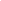 Doctor …………………………………………...............  Telephone number.............................……………………………. Address …………………………..........................................................…………………………………………………………Please state any medical conditions of which you wish the school to be made aware, (e.g. asthma, epilepsy, allergies) .............................................................................................................................................................................………..…………………………………………………………………………………………………………………………………….......Please state if your child has a medically diagnosed food allergy or intolerance………………..………………………………………………………………………………………………………………………………………………………...…………….Does your child have any Special Needs Provision     YES  /   NO If YES   *SEN Support / *EHCP *Statement?    (*Please delete accordingly) 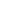 To help us and the local authority in monitoring equal opportunities you are asked to complete the following: 1.	Country of birth .........................………………………Nationality....................…………………………………………. 2. 	Family’s Ethnic Origin. (Our ethnic background describes how we think of ourselves. This may be based on many things, including, for example, our skin colour, culture, ancestry or family history. Ethnic background is not the same as nationality or country of birth.) 3. 	Date of arrival in UK (if relevant)…..……………………………………..……………………………….……………... 4. 	First language …………………..…………………Other language(s)…….………………………………………….… 5. 	Religion ………………………………………………………………………………..………………………………….….. 6. 	If there are any religious or cultural practices of which the school should be aware, please specify. 	…………………………………………………………………………………………………………………………………...  7. 	Please give the name, gender and date of birth of any other children in your family. 	Name ............................................................  Date of Birth ……………………………………….Male / Female	Name ............................................................  Date of Birth ……………………………………….Male / Female	Name ............................................................  Date of Birth ……………………………………….Male / Female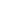 Linked to the Government's Travel to School Initiative, we are currently refining a school travel plan, which details how our students travel to and from school. We would be grateful if you could tell us what mode of transport your child normally uses. Where he/she uses more than one mode of travel for each journey to school, you should tell us the most frequently used and/or the longest element of the journey by distance. Any additional information……………………………………………….………………………..……………………….………. Who will be collecting your child at the end of afternoon school?  …………………………………………………………..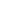 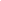 I give my permission for my child to be taken in supervised groups to local nearby venues for educational purposes.Signed ……………............….................................……………    Name .........................................................................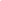 I give my consent for photographs and video recordings to be made of my child and used to support teaching and learning and to be used in school literature including the prospectus. I understand that if the image can be viewed outside the school my child will not be named.YES/ NOI give my consent for images of my child to appear on the school website and social media. I understand that images will not be named.YES/NOI give my consent for my child to be photographed by the press in connection with information about school activities.     I understand that I will be asked for specific consent if the press wish to publish my child’s name with the photograph.YES/ NOSigned ....................................................................................     Name ..........................................................................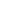 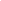 NoYesI do not wish a service children indicator to be recordedWhite - British Any other Asian background (This includes African Asian, Nepali, Sinhalese, Sri Lankan Tamil….) White - Irish Any other Asian background (This includes African Asian, Nepali, Sinhalese, Sri Lankan Tamil….) White - Traveller of Irish Heritage Black or Black British -Caribbean White - Gypsy/Roma Black or Black British -African White - Any other White background Any other Black background Mixed - White and Black Caribbean Chinese Mixed - White and Black African Any other ethnic group – please circle one. (This includes Afghan, Arab, Egyptian, Filipino, Iranian, Iraqi, Japanese, Korean, Kurdish, Latin American,  Lebanese, Libyan, Malay, Mauritian, Moroccan, Polynesian, Thai, Vietnamese, Yemeni…) Mixed - White and Asian Any other ethnic group – please circle one. (This includes Afghan, Arab, Egyptian, Filipino, Iranian, Iraqi, Japanese, Korean, Kurdish, Latin American,  Lebanese, Libyan, Malay, Mauritian, Moroccan, Polynesian, Thai, Vietnamese, Yemeni…) Mixed - Any other mixed background Any other ethnic group – please circle one. (This includes Afghan, Arab, Egyptian, Filipino, Iranian, Iraqi, Japanese, Korean, Kurdish, Latin American,  Lebanese, Libyan, Malay, Mauritian, Moroccan, Polynesian, Thai, Vietnamese, Yemeni…) Asian or Asian British - Indian Any other ethnic group – please circle one. (This includes Afghan, Arab, Egyptian, Filipino, Iranian, Iraqi, Japanese, Korean, Kurdish, Latin American,  Lebanese, Libyan, Malay, Mauritian, Moroccan, Polynesian, Thai, Vietnamese, Yemeni…) Asian or Asian British - Pakistani Any other ethnic group – please circle one. (This includes Afghan, Arab, Egyptian, Filipino, Iranian, Iraqi, Japanese, Korean, Kurdish, Latin American,  Lebanese, Libyan, Malay, Mauritian, Moroccan, Polynesian, Thai, Vietnamese, Yemeni…) Asian or Asian British - BangladeshiI do not wish an ethnic background to be recordedSchool BusPublic Transport BusBicycleWalkingTaxiCar/VanCar ShareOtherType of MealMondayTuesdayWednesdayThursdayFridaySchool MealPacked LunchHome